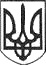 РЕШЕТИЛІВСЬКА МІСЬКА РАДАПОЛТАВСЬКОЇ ОБЛАСТІВИКОНАВЧИЙ КОМІТЕТРІШЕННЯ10  листопада   2020  року           	                                                               № 197Про затвердження структури та граничної чисельності працівників відділу освіти  Решетилівської міської  ради Відповідно до статті 40 Закону України „Про місцеве самоврядування в Україні”, Закону України „Про службу в органах місцевого самоврядування”, Постанови Кабінету Міністрів України від 09 березня 2006 року № 268 „Про упорядкування структури та умов оплати праці працівників апарату органів виконавчої влади, органів прокуратури, судів та інших органів” (із змінами), положення відділу освіти Решетилівської міської ради, затвердженого  рішенням  Решетилівської  міської ради від 03 листопада  2020 року № 1244-41-VII „Про створення відділу освіти Решетилівської міської ради”,  виконавчий комітет Решетилівської міської ради ВИРІШИВ:1. Затвердити структуру та граничну чисельність працівників відділу освіти Решетилівської міської  ради, що  додається.2. Відділу освіти Решетилівської міської ради (Костогриз А.М.) привести штатний розпис у відповідність до цього рішення та подати на затвердження міському голові.Секретар міської ради                                                                   О.А. ДядюноваКостогриз А.М. 2 13 80								ЗАТВЕРДЖЕНО								рішення виконавчого комітету								Решетилівської міської ради								10 листопада 2020 № 197     Структура та гранична чисельність працівниківвідділу освіти Решетилівської міської  ради Начальник відділу освіти Решетилівської міської ради                                               А.М. Костогриз№ з/п Назва посадКількість штатних одиницьАпарат відділу Апарат відділу Апарат відділу 1Начальник  відділу 12Заступник начальника13Головний спеціаліст 14Спеціаліст І категорії 2 5Юрист16Секретар керівника 1Служба бухгалтерського обліку та економічного плануванняСлужба бухгалтерського обліку та економічного плануванняСлужба бухгалтерського обліку та економічного планування7Головний бухгалтер18Заступник головного бухгалтера19Бухгалтер410Економіст 2Група господарського забезпеченняГрупа господарського забезпеченняГрупа господарського забезпечення11Начальник  групи  112Механік113Водій автотранспортного засобу514Інженер-електронік 115Інженер з експлуатації устаткування газових об’єктів 116Прибиральник службових приміщень 1Всього25